Voiture vs voitureLe projet va faire affaire avec Mc affe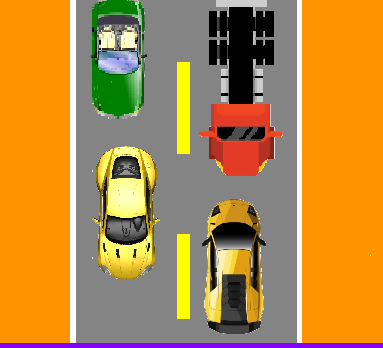 